Vánoční kniha pro nejstarší obyvatele Moravských Knínic                                                                                       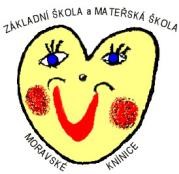 Délka života se prodlužuje a tu my můžeme ovlivňovat sami. Kromě způsobu života náš věk závisí na genech a na prostředí, ve kterém žijeme. O zdraví je proto potřeba pečovat.Proto jsme si my, žáci 3. ročníku, zašli pro „recept na dlouhověkost“ k panu Vlasákovi 96 let a k paní Kučerové 97 let z Moravských Knínic. Je vidět, že nejsou pasivní k životu, neboť oba mají stále pozitivní mysl a v rámci svých možností jsou oba soběstační.Abychom nešli na návštěvu bez dárku, napsali jsme pro ně „Vánoční knihu“ ve tvaru srdce, kde jsme popsali zvyky a tradice, které odpovídají moderní době, jaké dárky se většinou najdou pod stromečkem a vánoční hádanky jen tak pro radost.Bylo samozřejmé, že některé zvyky byly před 90 lety odlišné, než jsou dnes, což jsme si potvrdili na návštěvě u obou. Po příjemném setkání a povídání jsme odcházeli obohaceni novými zkušenostmi a radami.Knihu napsali žáci 3. ročníku pod vedením p. učitelky Alexandry Ševčíkové:Štěpán Bohdálek, Marie Gabryšová, Zlata Havlíková, Jonáš Herman, Anna Knoflíčková, Maxmilián Kurka, Jakub Nedoma, Anna Plhoňová, Matěj Polášek,Evelin Prosková, Alexander SvojanovskýMgr. Alexandra Ševčíková